Huffines Theatre Shirt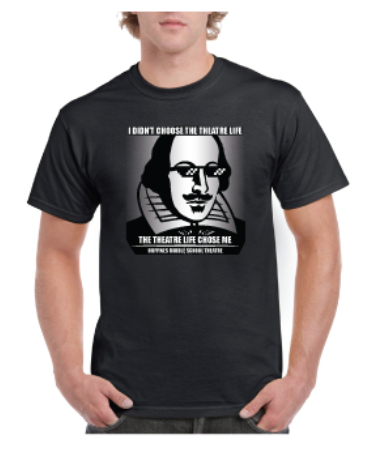 Available to all Huffines Theatre students, parents, and Huffines teachers.Please fill out the following form and return the payment, Cash or Check (Made out to Huffines).The order for shirts will be placed once I have received money from everyone. 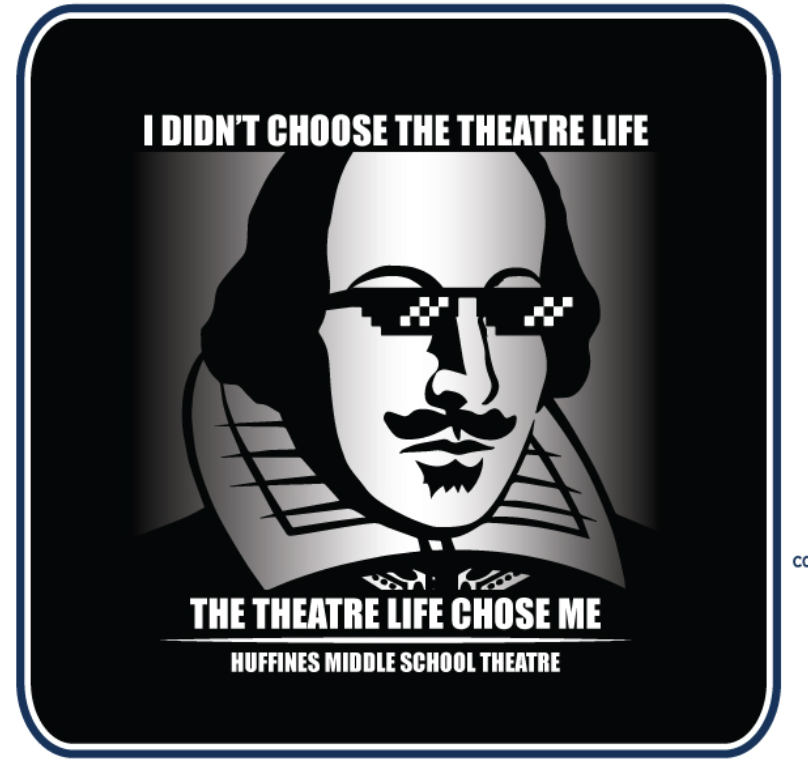 The hoodie will be black with white lettering. These are all adult sizes.Money is due Friday October 23.---------------------------------------------------Huffines Theatre Hoodie OrderParent Name: _________________________________________Student Name: _________________________________________Parent Email: _________________________________________# of Shirts Ordered _______Total Payment _______Cash _______ Check _______Turned in on _______SIZEQTYCOSTSmall$11Medium$11Large$11XLarge$13XXLarge$13